Publicado en Madrid el 22/05/2024 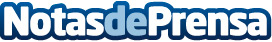 CEMOSA confía a Eviden su nueva plataforma de RRHH basada en SAPCEMOSA, la multinacional española especializada en ingeniería y control de calidad para el sector de la construcción con presencia en más de 20 países en Europa, Latinoamérica y Asia, elige a Eviden para la implementación de SAP SF Employee Central y Employee Central Payroll dentro de su estrategia de empresa digital e inteligenteDatos de contacto:Jennifer Eviden 620 05 93 29Nota de prensa publicada en: https://www.notasdeprensa.es/cemosa-confia-a-eviden-su-nueva-plataforma-de Categorias: Nacional Finanzas Madrid Software Recursos humanos http://www.notasdeprensa.es